 Додаток 26 до Порядку складання бюджетної звітності розпорядниками та одержувачами бюджетних коштів, звітності фондами загальнообов'язкового державного соціального і пенсійного страхування (пункту 5 розділу II) Додаток 26 до Порядку складання бюджетної звітності розпорядниками та одержувачами бюджетних коштів, звітності фондами загальнообов'язкового державного соціального і пенсійного страхування (пункту 5 розділу II) Додаток 26 до Порядку складання бюджетної звітності розпорядниками та одержувачами бюджетних коштів, звітності фондами загальнообов'язкового державного соціального і пенсійного страхування (пункту 5 розділу II) Додаток 26 до Порядку складання бюджетної звітності розпорядниками та одержувачами бюджетних коштів, звітності фондами загальнообов'язкового державного соціального і пенсійного страхування (пункту 5 розділу II) Додаток 26 до Порядку складання бюджетної звітності розпорядниками та одержувачами бюджетних коштів, звітності фондами загальнообов'язкового державного соціального і пенсійного страхування (пункту 5 розділу II) Додаток 26 до Порядку складання бюджетної звітності розпорядниками та одержувачами бюджетних коштів, звітності фондами загальнообов'язкового державного соціального і пенсійного страхування (пункту 5 розділу II) Довідка  про дебіторську та кредиторську заборгованість за операціями, які не відображаються у формі № 7д, № 7м «Звіт  про заборгованість за бюджетними коштами» Довідка  про дебіторську та кредиторську заборгованість за операціями, які не відображаються у формі № 7д, № 7м «Звіт  про заборгованість за бюджетними коштами» Довідка  про дебіторську та кредиторську заборгованість за операціями, які не відображаються у формі № 7д, № 7м «Звіт  про заборгованість за бюджетними коштами» Довідка  про дебіторську та кредиторську заборгованість за операціями, які не відображаються у формі № 7д, № 7м «Звіт  про заборгованість за бюджетними коштами» Довідка  про дебіторську та кредиторську заборгованість за операціями, які не відображаються у формі № 7д, № 7м «Звіт  про заборгованість за бюджетними коштами» Довідка  про дебіторську та кредиторську заборгованість за операціями, які не відображаються у формі № 7д, № 7м «Звіт  про заборгованість за бюджетними коштами» Довідка  про дебіторську та кредиторську заборгованість за операціями, які не відображаються у формі № 7д, № 7м «Звіт  про заборгованість за бюджетними коштами» Довідка  про дебіторську та кредиторську заборгованість за операціями, які не відображаються у формі № 7д, № 7м «Звіт  про заборгованість за бюджетними коштами» Довідка  про дебіторську та кредиторську заборгованість за операціями, які не відображаються у формі № 7д, № 7м «Звіт  про заборгованість за бюджетними коштами» Довідка  про дебіторську та кредиторську заборгованість за операціями, які не відображаються у формі № 7д, № 7м «Звіт  про заборгованість за бюджетними коштами» Довідка  про дебіторську та кредиторську заборгованість за операціями, які не відображаються у формі № 7д, № 7м «Звіт  про заборгованість за бюджетними коштами» Довідка  про дебіторську та кредиторську заборгованість за операціями, які не відображаються у формі № 7д, № 7м «Звіт  про заборгованість за бюджетними коштами» на  01  жовтня 2020 року на  01  жовтня 2020 року на  01  жовтня 2020 року на  01  жовтня 2020 року на  01  жовтня 2020 року на  01  жовтня 2020 року на  01  жовтня 2020 року на  01  жовтня 2020 року на  01  жовтня 2020 року на  01  жовтня 2020 року на  01  жовтня 2020 року на  01  жовтня 2020 року КОДИ КОДИ КОДИ КОДИ Установа Новоборівський ліцей імені Василя Лунька Новоборівської селищної ради Житомирської області Новоборівський ліцей імені Василя Лунька Новоборівської селищної ради Житомирської області Новоборівський ліцей імені Василя Лунька Новоборівської селищної ради Житомирської області Новоборівський ліцей імені Василя Лунька Новоборівської селищної ради Житомирської області Новоборівський ліцей імені Василя Лунька Новоборівської селищної ради Житомирської області за ЄДРПОУ за ЄДРПОУ 06669263 06669263 06669263 06669263 Територія Нова Борова Нова Борова Нова Борова Нова Борова Нова Борова за КОАТУУ за КОАТУУ 1821155700 1821155700 1821155700 1821155700Організаційно-правова форма господарювання  Комунальна організація (установа, заклад) Комунальна організація (установа, заклад) Комунальна організація (установа, заклад) Комунальна організація (установа, заклад) Комунальна організація (установа, заклад) за КОПФГ за КОПФГ 430 430 430 430Код та назва відомчої класифікації видатків та кредитування державного бюджету     -     Код та назва відомчої класифікації видатків та кредитування державного бюджету     -     Код та назва відомчої класифікації видатків та кредитування державного бюджету     -     Код та назва відомчої класифікації видатків та кредитування державного бюджету     -     Код та назва відомчої класифікації видатків та кредитування державного бюджету     -     Код та назва відомчої класифікації видатків та кредитування державного бюджету     -     Код та назва відомчої класифікації видатків та кредитування державного бюджету     -     Код та назва відомчої класифікації видатків та кредитування державного бюджету     -     Код та назва типової відомчої класифікації видатків та кредитування місцевих бюджетів 001 - Апарат (секретаріат) місцевої ради Код та назва типової відомчої класифікації видатків та кредитування місцевих бюджетів 001 - Апарат (секретаріат) місцевої ради Код та назва типової відомчої класифікації видатків та кредитування місцевих бюджетів 001 - Апарат (секретаріат) місцевої ради Код та назва типової відомчої класифікації видатків та кредитування місцевих бюджетів 001 - Апарат (секретаріат) місцевої ради Код та назва типової відомчої класифікації видатків та кредитування місцевих бюджетів 001 - Апарат (секретаріат) місцевої ради Код та назва типової відомчої класифікації видатків та кредитування місцевих бюджетів 001 - Апарат (секретаріат) місцевої ради Код та назва типової відомчої класифікації видатків та кредитування місцевих бюджетів 001 - Апарат (секретаріат) місцевої ради Код та назва типової відомчої класифікації видатків та кредитування місцевих бюджетів 001 - Апарат (секретаріат) місцевої ради Періодичність: квартальна (проміжна) Одиниця виміру: грн. коп.  Назва показників Назва показників Код рядка На початок звітного року На початок звітного року На кінець звітного періоду (року) На кінець звітного періоду (року) На кінець звітного періоду (року) На кінець звітного періоду (року) На кінець звітного періоду (року) На кінець звітного періоду (року) На кінець звітного періоду (року) Назва показників Назва показників Код рядка дебет кредит дебет дебет кредит кредит кредит кредит кредит 1 1 2 3 4 5 5 6 6 6 6 6 Допомога і компенсації громадянам Допомога і компенсації громадянам 010 2978,50 4844,45 7294,13 7294,13 7294,13 7294,13 7294,13 7294,13 7294,13 допомога і компенсації громадянам, які постраждали внаслідок Чорнобильської катастрофи допомога і компенсації громадянам, які постраждали внаслідок Чорнобильської катастрофи 011 - - - - - - - - - допомога по тимчасовій непрацездатності, вагітності і пологах, на поховання допомога по тимчасовій непрацездатності, вагітності і пологах, на поховання 012 2978,50 4844,45 7294,13 7294,13 7294,13 7294,13 7294,13 7294,13 7294,13 Розрахунки за операціями з внутрівідомчої передачі запасів Розрахунки за операціями з внутрівідомчої передачі запасів 020 - 52359,00 - - 52359,00 52359,00 52359,00 52359,00 52359,00 Розрахунки за депозитними операціями Розрахунки за депозитними операціями 030 - - - - - - - - - з грошовими документами, матеріальними цінностями та іншими депозитними операціями з грошовими документами, матеріальними цінностями та іншими депозитними операціями 031 - - - - - - - - - у залишках коштів на рахунках у залишках коштів на рахунках 032 - - - - - - - - - Інша заборгованість у тому числі[1]: Інша заборгованість у тому числі[1]: 040 - - - - - - - - - 041 - - - - - - - - - передплата періодичних видань передплата періодичних видань 042 - - - - - - - - - 043 - - - - - - - - - 044 - - - - - - - - - 045 - - - - - - - - - 046 - - - - - - - - - 047 - - - - - - - - - 048 - - - - - - - - - 049 - - - - - - - - - Кредиторська заборгованість за бюджетними зобов’язаннями, не взятими на облік органами Казначейства Кредиторська заборгованість за бюджетними зобов’язаннями, не взятими на облік органами Казначейства 050 X - X X - - - - - Розрахунки за іншими операціями у тому числі[1]: Розрахунки за іншими операціями у тому числі[1]: 060 - - - - - - - - - 061 - - - - - - - - -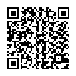  062 062 - - - - - - - - 063 063 - - - - - - - - 064 064 - - - - - - - - 065 065 - - - - - - - - 066 066 - - - - - - - - 067 067 - - - - - - - - 068 068 - - - - - - - - 069 069 - - - - - - - - Разом 070 070 2978,50 2978,50 57203,45 57203,45 7294,13 7294,13 59653,13 59653,13                                                         Керівник                                                                                         Керівник                                                                                         Керівник                                                                                         Керівник                                 Людмила НЕЧИПОРЕНКО Людмила НЕЧИПОРЕНКО Людмила НЕЧИПОРЕНКО Людмила НЕЧИПОРЕНКО Людмила НЕЧИПОРЕНКО                                                         Головний бухгалтер                                                                        Головний бухгалтер                                                                        Головний бухгалтер                                                                        Головний бухгалтер                Наталія СИМОНЧУК Наталія СИМОНЧУК Наталія СИМОНЧУК Наталія СИМОНЧУК Наталія СИМОНЧУК " 06 " жовтня 2020р. " 06 " жовтня 2020р. " 06 " жовтня 2020р. " 06 " жовтня 2020р.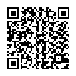 